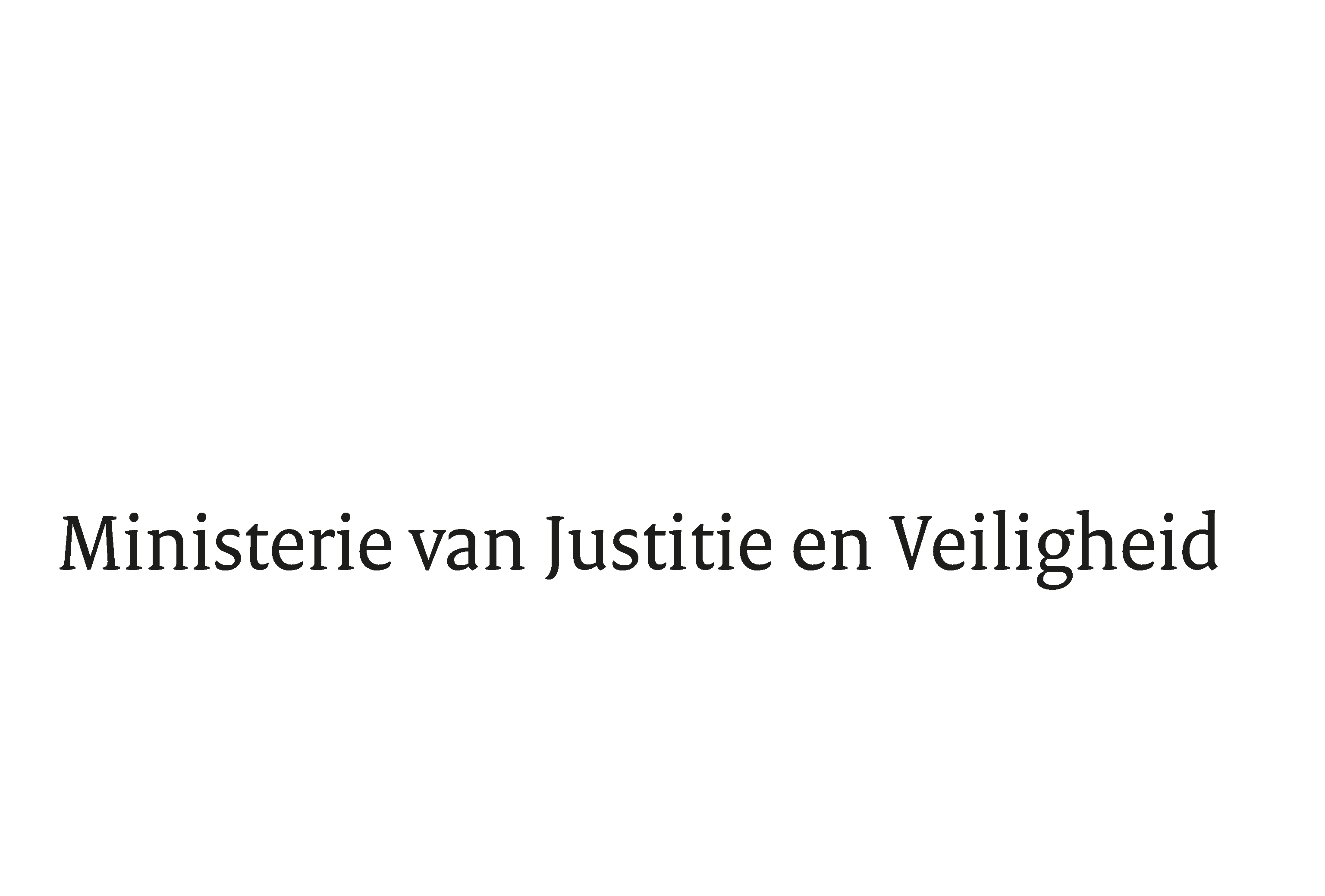 > Retouradres Postbus 20301 2500 EH  Den Haag> Retouradres Postbus 20301 2500 EH  Den HaagAan de Voorzitter van de Tweede Kamerder Staten-GeneraalPostbus 20018 2500 EA  DEN HAAGAan de Voorzitter van de Tweede Kamerder Staten-GeneraalPostbus 20018 2500 EA  DEN HAAGDatum28 februari 2024OnderwerpBeantwoording gestelde vragen tijdens schriftelijk overleg over de JBZ-Raad van 4 en 5 maart 2024Directie Europese en Internationale AangelegenhedenTurfmarkt 1472511 DP  Den HaagPostbus 203012500 EH  Den Haagwww.rijksoverheid.nl/jenvOns kenmerk5267331Bijlagen1Bij beantwoording de datum en ons kenmerk vermelden. Wilt u slechts één zaak in uw brief behandelen.Hierbij sturen wij uw Kamer de beantwoording van de vragen van de vaste commissie voor Justitie en Veiligheid die zijn gesteld in het kader van het schriftelijk overleg over de JBZ-Raad van 4 en 5 maart 2024.De onderwerpen die in de beantwoording aan bod komen zijn: voorkoming en bestrijding kindermisbruik (GL-PDVA, D66, CDA), aanpak georganiseerde criminaliteit en drugshandel (havenalliantie, thematische Schengenevaluatie, officierensamenwerkingsnetwerk, confiscatie en preventie) (GL-PDVA, VVD, CDA), het Europees Openbaar Ministerie (VVD, D66), Verenigd Europa tegen haat (VVD), aanpak vuurwerk (VVD), weerbaarheid rechtstelsel (CDA) en de JenV-inzet in de EU (D66).   Hierbij sturen wij uw Kamer de beantwoording van de vragen van de vaste commissie voor Justitie en Veiligheid die zijn gesteld in het kader van het schriftelijk overleg over de JBZ-Raad van 4 en 5 maart 2024.De onderwerpen die in de beantwoording aan bod komen zijn: voorkoming en bestrijding kindermisbruik (GL-PDVA, D66, CDA), aanpak georganiseerde criminaliteit en drugshandel (havenalliantie, thematische Schengenevaluatie, officierensamenwerkingsnetwerk, confiscatie en preventie) (GL-PDVA, VVD, CDA), het Europees Openbaar Ministerie (VVD, D66), Verenigd Europa tegen haat (VVD), aanpak vuurwerk (VVD), weerbaarheid rechtstelsel (CDA) en de JenV-inzet in de EU (D66).   Hierbij sturen wij uw Kamer de beantwoording van de vragen van de vaste commissie voor Justitie en Veiligheid die zijn gesteld in het kader van het schriftelijk overleg over de JBZ-Raad van 4 en 5 maart 2024.De onderwerpen die in de beantwoording aan bod komen zijn: voorkoming en bestrijding kindermisbruik (GL-PDVA, D66, CDA), aanpak georganiseerde criminaliteit en drugshandel (havenalliantie, thematische Schengenevaluatie, officierensamenwerkingsnetwerk, confiscatie en preventie) (GL-PDVA, VVD, CDA), het Europees Openbaar Ministerie (VVD, D66), Verenigd Europa tegen haat (VVD), aanpak vuurwerk (VVD), weerbaarheid rechtstelsel (CDA) en de JenV-inzet in de EU (D66).   De Minister van Justitie en Veiligheid,D. Yeşilgöz-ZegeriusDe Minister voor Rechtsbescherming,F.M. WeerwindDe Staatssecretaris van Justitie en Veiligheid,E. van der Burg